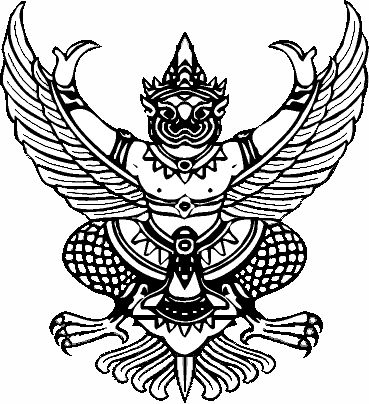 ประกาศองคการบริหารสวนตําบลห้วยไผ่เรื่อง มาตรการใหผูมีสวนไดสวนเสียมีสวนรวม.......................................................                       เพื่อใหการดําเนินงานขององคการบริหารสวนตําบลห้วยไผ่เปนไปตามเจตจํานงสุจริต ตาม แนวนโยบายของผูบริหารองคการบริหารสวนตําบล ในดานความโปรงใส สามารถตรวจสอบได เปดโอกาสให ผูรับบริการ หรือผูมีสวนไดสวนเสียเขามามีสวนรวม ในการดําเนินงานขององคการบริหารสวนตําบลในทุกระดับ องคการบริหารสวนตําบลห้วยไผ่ บริหารราชการแบบมีสวนรวม โดยใหผูรับบริการหรือผูมีสวนได สวนเสียเขามามีสวนรวมในการดําเนินงานขององคการบริหารสวนตําบลตามความเหมาะสม ดังนี้                       1. การมีสวนรวมในการใหขอมูลขาวสาร โดยใหขอมูลขาวสารเกี่ยวกับกิจกรรมตางๆขององคการบริหารส่วนตําบลหรือสวนราชการภายในแกผูรับบริการ ผูมีสวนไดเสีย                       2. การมีสวนรวมในการแสดงความคิดเห็น โดยเปดโอกาสใหผูรับบริการ ผูมีสวนไดสวนเสียรวมแสดง ความคิดเห็น รวมทั้งใหขอเสนอแนะ เกี่ยวกับการดําเนินการ หรือการปฏิบัติงานขององคการบริหารสวนตําบลและ สวนราชการภายในอยางเปน ระบบ                        3. การมีสวนรวมใหเขามามีบทบาท โดยเปดโอกาสใหผูรับบริการ ผูมีสวนไดสวนเสียมีสวนรวมทํางาน ในกระบวนการวางแผนและตัดสินใจ มีการแลกเปลี่ยนความคิดเห็นและขอมูลระหวางองคการบริหารสวนตําบล หรือสวนราชการภายในกับผูรับบริการหรือผูมีสวนไดสวนเสียอยางจริงจัง และมีจุดมุงหมายที่ชัดเจน                        4. การมีสวนรวมในการสรางความรวมมือ โดยเปดโอกาสใหผูรับบริการ ผูมีสวนไดสวนเสียมีบทบาท ในการตัดสินใจ ตั้งแตระบุปญหา พัฒนาทางเลือก และแนวทางแกไขรวมทั้งการเปนภาคีในการดําเนินกิจกรรมของ องคการบริหารสวนตําบลหรือสวนราชการ                        5. มีสวนรวมในดานการดําเนินงานขององคการบริหารสวนตําบล โดยเปดโอกาสใหผูรับบริการ ผูมี สวนไดสวนเสียมีบทบาทในการรวมแสดงความคิดเห็นและขอเสนอแนะตอองคการบริหารตําบลห้วยไผ่ ตลอดจน เปดโอกาสใหบุคลากร รวมแสดงความคิดเห็น หรือขอเสนอแนะการปฏิบัติงานของผูบริหารโดยมีปลัดองคการ บริหารสวนตําบลห้วยไผ่เป็นนผูกํากับดูแล                           จึงประกาศใหทราบโดยทั่วกัน                                              ประกาศ ณ วันที่ 27 เดือน ธันวาคม พ.ศ. 2561                                                                            นางบุญเชิด  สิงห์ห่วง                                                                          (นางบุญเชิด  สิงห์ห่วง)                                           นายกองคการบริหารสวนตําบลห้วยไผ่